ZARZĄDZENIE NR 12.2022
WÓJTA GMINY SADKI
z dnia 18 lutego 2022 r.w sprawie informacji za IV kwartał 2021 r. obejmującej dane, kwoty i wykazy, o których mowa w art. 37 ust. 1 pkt 1 ustawy z dnia 27 sierpnia 2009 r. o finansach publicznych (Dz. U. z 2021 r., poz. 305 ze zm.)Na podstawie art. 30 ust. 2 pkt 4 ustawy z dnia 8 marca 1990 r. o samorządzie gminnym (Dz. U. z 2021 r., poz. 1372) w związku z art. 37 ust. 1 pkt 1 ustawy z dnia 27 sierpnia 2009 r. o finansach publicznych (Dz. U. z 2021 r., poz. 305 ze zm.) zarządzam, co następuje:§ 1. Podaje do publicznej wiadomości informację za IV kwartał 2021 roku, stanowiącą załącznik nr 1 do niniejszego zarządzenia, obejmującą:dane dotyczące wykonania budżetu Gminy Sadki za IV kwartał 2021 roku, w tym kwotę deficytu albo nadwyżki,wykaz osób prawnych, fizycznych i jednostek organizacyjnych nie posiadających osobowości prawnej oraz kwoty udzielonych im ulg, w tym umorzeń nie podatkowych należności budżetowych, o których mowa w art. 60 ustawy o finansach publicznych (Dz. U. z 2021 r., poz.305 ze zm.).§ 2. Informacje, o których mowa w § 1, podaje się do publicznej wiadomości.§ 3. Wykonanie zarządzenia powierza się Kierownikowi Referatu Finansowo - Budżetowego.§ 4. Zarządzenie wchodzi w życie z dniem podpisania.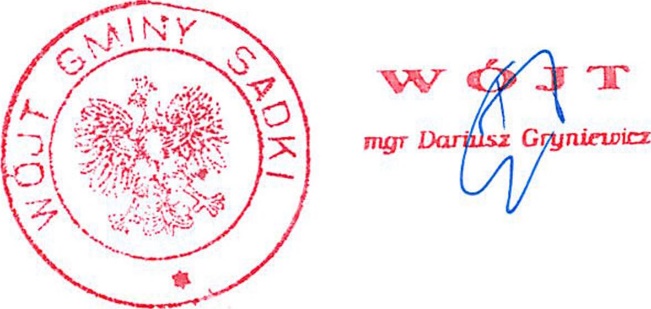 Załącznik nr 1 do Zarządzenia Nr 12.2022 Wójta Gminy Sadki z dnia 18 lutego 2022 r.Informacja o wykonaniu budżetu za IV kwartał 2021 roku1) dane dotyczące wykonania budżetu Gminy Sadki za IV kwartał 2021 roku, w tym kwota deficytu lub nadwyżki:Zobowiązania z tytułu zaciągniętych pożyczek ikredytów	°’00 ztZobowiązania z tytułu wykupu wierzytelności	2 073 552,28 złOgółem zobowiązania	2 073 552,28 zł2) wykaz osób prawnych, fizycznych i jednostek organizacyjnych nieposiadajacych osobowości prawnej oraz kwoty udzielonych ulg, w tym umorzeń niepodatkowych należności budżetowych, o których mowa w art. 60 ustawy o finansach publicznych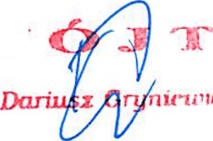 Nie udzielono ulg w należnościach cywiloprawnych za IV kwartał 2021 roku.UZASADNIENIEPodstawę prawną do podjęcia niniejszego zarządzenia stanowi art. 37 ust. 1 pkt 1 ustawy z dnia 27 sierpnia 2009 r. o finansach publicznych (Dz. U. z 2021 r., poz. 305 ze zm.), zgodnie z którym zarząd jednostki samorządu terytorialnego podaje do publicznej wiadomości w terminie do końca miesiąca następującego po zakończeniu kwartału - kwartalną informację o wykonaniu budżetu jednostki samorządu terytorialnego, w tym kwotę deficytu albo nadwyżki, oraz o udzielonych umorzeniach nie podatkowych należności budżetowych, o których mowa w art. 60 ustawy o finansach publicznych.Realizując postanowienia uchwały Nr XXIX/62/2020 Rady Gminy Sadki z dnia 23 grudnia 2020 r. w sprawie określenia szczegółowych zasad, sposobu i trybu umarzania, odraczania terminu spłaty oraz rozłożenia na raty należności pieniężnych mających charakter cywilnoprawny przypadających Gminie Sadki i jej jednostkom organizacyjnym, warunki dopuszczalności pomocy publicznej w przypadkach, w których ulga stanowić będzie pomoc publiczna oraz wskazania organu lub osoby uprawnionej do udzielania tych ulg.WyszczególnieniePlan (po zmianach) złWykonanie złDOCHODY46 118 271,7847 933 880,49Dochody bieżące39 007 284,4539 668 362,55Dochody majątkowe7 110 987,338 265 517,94WYDATKI48 868 271,7841 503 102,80Wydatki bieżące37 701 823,3133 904 108,73Wydatki majątkowe11 166 448,477 598 994,07NADWYŻKA/DEFICYT-2 750 000,006 430 777,69PRZYCHODY OGÓŁEM4 591388,19	4 591 388,19z tego:4 591388,19	kredyty, pożyczki, emisja papierów wartościowych w tym:0,000,00ze sprzedaży papierów wartościowych0,000,00 |splata udzielonych pożyczek0,000,00nadwyżka z lat ubiegłych, pomniejszona o niewykorzystane środki pieniężne, o których mowa w art.217 ust.2 pkt 8 ustawy o finansach publicznych0,000,00niewykorzystane środki pieniężne, o których mowa w art. 217 ust.2 pkt 8 ustawy o finansch publicznych1 000 000,001 000 000,00prywatyzacja majatku JST0,000,00wolne środki, o których mowa w art. 217 ust.2 pkt 6 ustawy o finansach publicznych0,000,00inne źródła0,000,00ROZCHODY OGÓŁEM68 000,0068 000,00z tego:spłaty kredytów i pożyczek, wykup papierów wartościowych, w tym:68 000,0068 000,00wykup papierów wartościowych0,000,00udzielone pożyczki0,000,00inne cele0,000,00